No.W15.13.0352/IV	's-Gravenhage, 9 oktober 2013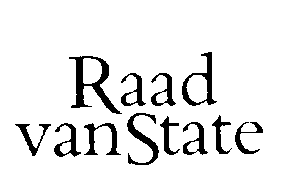 Bij Kabinetsmissive van 3 oktober 2013, no.13.002081, heeft Uwe Majesteit, op voordracht van de Minister van Economische Zaken, bij de Afdeling advisering van de Raad van State ter overweging aanhangig gemaakt het voorstel van wet tot wijziging van de Elektriciteitswet 1998 (volumecorrectie nettarieven voor de energie-intensieve industrie), met memorie van toelichting.Het voorstel strekt tot aanpassing van de wijze van berekening van het transporttarief  voor elektriciteit en het integreren van het systeemdienstentarief voor elektriciteit in het transporttarief. Onderdeel hiervan is de introductie van een volumecorrectie op de nettarieven voor energie-intensieve afnemers in de mate waarin deze afnemers bijdragen aan de stabiliteit van het net en de handhaving van de spanningskwaliteit door de netbeheerder.  De Afdeling advisering van de Raad van State onderschrijft de strekking van het wetsvoorstel, maar maakt daarbij de volgende kanttekening.In de toelichting wordt uiteengezet dat uit de Europese kaders terzake voortvloeit dat de nettarieven transparant moeten zijn, gebaseerd op het beginsel van kostenoriëntatie en non-discriminatoir moeten worden toegepast. Het uitgangspunt van kostenoriëntatie verplicht lidstaten ertoe de tarieven een afspiegeling te laten zijn van de werkelijk gemaakte kosten. In dit verband wordt gewezen op het stabiele en significante elektriciteitsverbruik door energie-intensieve afnemers. Dat waarborgt dat het verminderen of verhogen van de productie of het verbruik door andere partijen in verhouding minder invloed heeft op het totale systeem. Door een vlak en voorspelbaar verbruiksprofiel dragen energie-intensieve bedrijven bij aan de stabiliteit van het net en de handhaving van de spanningskwaliteit door de netbeheerder van het landelijk hoogspanningsnet, zo wordt in de toelichting uiteengezet. Voorgesteld wordt een volumecorrectie toe te passen die afhankelijk is van de twee factoren die maken dat energie-intensieve gebruikers voordelen bieden aan het totale systeem, te weten het vlakke verbruiksprofiel en de significante afname van elektriciteit van het net. De uitwerking hiervan is een volumecorrectie die toeneemt bij een vlakker verbruiksprofiel en bij een hoger verbruik. De maximale volumecorrectie bedraagt 90%.  De Afdeling merkt op dat uit de toelichting niet duidelijk wordt wat de hoofdlijnen van de kostenstructuur van het netbeheer zijn. Evenmin wordt – afgezet tegen die kostenstructuur – cijfermatig onderbouwd tot welke kostenefficiëntie het stabiele en significante elektriciteitsverbruik van energie-intensieve afnemers leidt. Voorts merkt de Afdeling in dit verband op dat voor de bijdrage aan de stabiliteit van het net niet alleen het gemiddelde verbruik van belang is, maar ook de afwijking van het gemiddelde verbruik. Een en ander maakt het moeilijk om de omvang van de volumecorrectie te beoordelen in het licht van de eisen van kostenoriëntatie en non-discriminatie, zoals die uit de Europese regels terzake voortvloeien. De Afdeling adviseert de toelichting op dit punt aan te vullen.  De Afdeling advisering van de Raad van State geeft U in overweging het voorstel van wet te zenden aan de Tweede Kamer der Staten-Generaal, nadat aan het vorenstaande aandacht zal zijn geschonken.


De vice-president van de Raad van State,